Cassandra Lampen	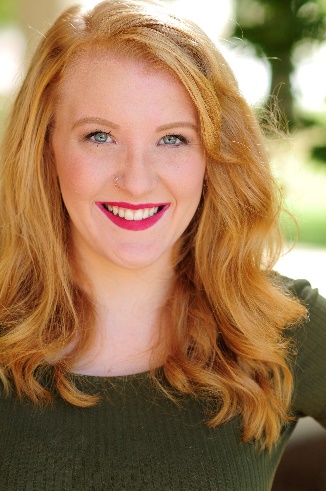 (913) 426-0650	Cassandra.lampen.14@gmail.com	Cassandralampen.com	Height: 5’7”	Hair: Strawberry Blonde		Eyes: GreenFilm and TelevisionLook- City of Union Music Video	Marisa (Supporting)	Collin CookSpringfield Police Dept. Commercial	Student (Supporting)	David CronThe Meeting	Woman (Lead)	Missouri State UniversityThe Yellow Wallpaper	Wife (Lead)	1893 ProductionsTough Love	Woman (Lead)	Missouri State UniversityEstablishing Obscurity	Nadine (Lead)	Evangel University FilmsProfessional TheatrePeter and Wendy	Smee	Missoula Children’s TheatreTheatreHand Grenades	Diana	Tabula RasaIn-School Players	Troupe Manager	Missouri State UniversityA Study of the Subconscious	Medium	Tabula RasaThe Dutchman	Train Car Rider	Missouri State UniversityCheaper by the Dozen	Anne Gilbreth	Charger TheatreFiddler on the Roof	Tzeitel	Charger TheatreYou Can’t Take It With You	Penny	Charger TheatreGlass Menagerie	Laura Wingfield	Charger TheatreScene StudyIvanov	Sasha	Missouri State UniversityCloser	Anna		Missouri State UniversityThe Normal Heart	Emma		Missouri State UniversityThe Shape of Things	Jenny		Missouri State UniversityTrainingBFA Acting (2018)	Missouri State UniversityActing (Meisner, Stanisklavski) 	Robert Westenberg, Lisa Brescia, Kurt Heinlein, Sarah Wiggin,Camera	Kurt HeinleinShakespeare	Lisa Brescia, Sarah WigginMovement (Linklater, Alexander)	Melanie Dreyer-Lude, Chris Brown, Lisa BresciaDialects	Robert WestenburgStage Combat	Kurt HeinleinSpecial SkillsWestern (Some English) Horseback Riding, Biking, Roller Skating, 8 Years Clarinet Training, Swimming, Computer Literate, Childcare Experience, Animal Friendly, Directing, CPR-First Aide Certified, Class C Kansas Driver’s License, Passport, Skydiving Experience, Backpacking, Face Painting, Balloon Twisting, Fitting an Entire Set and Costumes in the Back of a Ford F-150, Barista Experience